产品特性：1、多标签识别 、标签识别灵敏度高 ；3、线极化设计在特定方向具有超高读取率 4、防伪性能高，拥有合球唯一识别码（TID码） ；5、可应用于各行各业，提高生产效率、管理效率、防伪防串货等；规格参数：防伪防串货标签LA-2020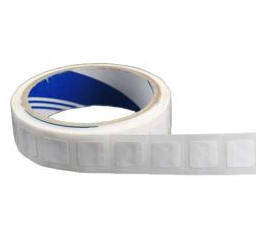 规 格 描 述产品型号(订购代码)LA-2020性  能  指  标性  能  指  标协议EPC CLASS1 Gen 2 / ISO 18000-6C芯片Alien Higgs-3、Higgs-4 / IMPINJ Monza 4、Monza 5 / NXP （根据客户要求）工作频率860—960MHZ存储容量96bit可扩展至512bitt尺寸20*20 mm工作模式可读写存储时间＞10年可擦写次数＞100,000次工作温度-20℃~+50℃存储温度-40℃~+100℃材质铜板纸 / PET / PVC / 热敏纸安装方式带背胶应用领域航空、物流、仓储、零售、服装、医疗、防伪等